CHICAGO BOTANIC GARDEN SCIENCE COLLECTION FORM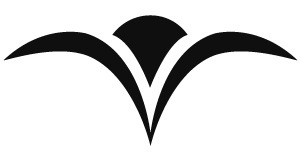 aff   cf      Genus:aff   cf      Genus:aff   cf      Genus:aff   cf      Genus:aff   cf      Genus:aff   cf      Genus:aff   cf      Genus:aff   cf      Genus:aff   cf      Genus:Species:Species:Author:Author:Author:Author:  var.  var.  var.  var.  var.  var.  var.  var.  var. ssp.  ssp.   f.  f.  f.  f.Family:Family:Common Name:Common Name:Common Name:Common Name:Common Name:Common Name:Cultivar:Cultivar:Cultivar:Cultivar:Cultivar:Cultivar:Federal Conservation Status:Federal Conservation Status:Federal Conservation Status:Federal Conservation Status:Federal Conservation Status:Federal Conservation Status:Federal Conservation Status:Federal Conservation Status:Federal Conservation Status:Federal Conservation Status:Federal Conservation Status:State Conservation Status:State Conservation Status:State Conservation Status:State Conservation Status:State Conservation Status:State Conservation Status:State Conservation Status:State Conservation Status:State Conservation Status:Collectors: Collectors: Collectors: Collectors: Collector Number:Collector Number:Collector Number:Collector Number:Collector Number:Collector Number:Collector Number:Collector Number:Collector Number:Collectors: Collectors: Collectors: Collectors: Collection Organization:Collection Organization:Collection Organization:Collection Organization:Collection Organization:Collection Organization:Collection Organization:Collection Organization:Collection Organization:Determined By: Determined By: Determined By: Determined By: Determined By: Determined By: Determined By: Determined Date:Determined Date:Determined Date:Determined Date:Determined Date:Determined Date:Determined Date:Determined Date:Determined Date:Origin: Origin: Origin:  Introduced    Horticultural    Native                       Restored Introduced    Horticultural    Native                       Restored Introduced    Horticultural    Native                       Restored Introduced    Horticultural    Native                       Restored Introduced    Horticultural    Native                       Restored Introduced    Horticultural    Native                       Restored Introduced    Horticultural    Native                       Restored Introduced    Horticultural    Native                       Restored Introduced    Horticultural    Native                       Restored Introduced    Horticultural    Native                       Restored Introduced    Horticultural    Native                       Restored Introduced    Horticultural    Native                       Restored Introduced    Horticultural    Native                       Restored Introduced    Horticultural    Native                       Restored Introduced    Horticultural    Native                       Restored Introduced    Horticultural    Native                       Restored Introduced    Horticultural    Native                       Restored Introduced    Horticultural    Native                       Restored Introduced    Horticultural    Native                       Restored Introduced    Horticultural    Native                       Restored Introduced    Horticultural    Native                       Restored Introduced    Horticultural    Native                       Restored Introduced    Horticultural    Native                       Restored Introduced    Horticultural    Native                       Restored Introduced    Horticultural    Native                       Restored Introduced    Horticultural    Native                       Restored Introduced    Horticultural    Native                       Restored Introduced    Horticultural    Native                       Restored Introduced    Horticultural    Native                       Restored Introduced    Horticultural    Native                       RestoredSource: Source: Source:  Exchange      Gift                     Plant Exploration Exchange      Gift                     Plant Exploration Exchange      Gift                     Plant Exploration Exchange      Gift                     Plant Exploration Exchange      Gift                     Plant Exploration Exchange      Gift                     Plant Exploration Exchange      Gift                     Plant Exploration Exchange      Gift                     Plant Exploration Exchange      Gift                     Plant Exploration Exchange      Gift                     Plant Exploration Exchange      Gift                     Plant Exploration Exchange      Gift                     Plant Exploration Exchange      Gift                     Plant Exploration Exchange      Gift                     Plant Exploration Exchange      Gift                     Plant Exploration Exchange      Gift                     Plant Exploration Exchange      Gift                     Plant Exploration Exchange      Gift                     Plant Exploration Exchange      Gift                     Plant Exploration Exchange      Gift                     Plant Exploration Exchange      Gift                     Plant Exploration Exchange      Gift                     Plant Exploration Exchange      Gift                     Plant Exploration Exchange      Gift                     Plant Exploration Exchange      Gift                     Plant Exploration Exchange      Gift                     Plant Exploration Exchange      Gift                     Plant Exploration Exchange      Gift                     Plant Exploration Exchange      Gift                     Plant Exploration Exchange      Gift                     Plant ExplorationPlant Description:Plant Description:Plant Description:Plant Description:Plant Description:Plant Description:Plant Description:Plant Description:Plant Description:Plant Description:LOCATIONLOCATIONLOCATIONLOCATIONLOCATIONLOCATIONLOCATIONLOCATIONLOCATIONLOCATIONLOCATIONLOCATIONLOCATIONLOCATIONLOCATIONLOCATIONLOCATIONLOCATIONLOCATIONLOCATIONLOCATIONLOCATIONLOCATIONLOCATIONLOCATIONLOCATIONLOCATIONLOCATIONLOCATIONLOCATIONLOCATIONLOCATIONLOCATIONSite:City:City:City:State:Township:Township:Township:Township:Province:Province:Province:County:County:County:County:Region:Region:Region:Region:Country:Country:Country: Nature Preserve/Land Water Reserve Nature Preserve/Land Water Reserve Nature Preserve/Land Water Reserve Nature Preserve/Land Water Reserve Nature Preserve/Land Water Reserve Nature Preserve/Land Water Reserve Nature Preserve/Land Water Reserve Nature Preserve/Land Water Reserve Nature Preserve/Land Water Reserve Nature Preserve/Land Water Reserve Nature Preserve/Land Water Reserve Nature Preserve/Land Water Reserve Nature Preserve/Land Water Reserve Nature Preserve/Land Water Reserve Nature Preserve/Land Water ReserveElevation: Elevation: Elevation: Elevation: Elevation: Elevation: Elevation: Elevation: Elevation: Location:Location:Location:Location:Location:Location:Location:Location:Where on Site:Where on Site:Where on Site:Where on Site:Where on Site:Where on Site:Where on Site:Where on Site:GPSGPSGPSGPSGPSGPSGPSGPSGPSGPSGPSGPSGPSGPSGPSGPSGPSGPSGPSGPSGPSGPSGPSGPSGPSGPSGPSGPSGPSGPSGPSGPSGPSCoordinate System:Coordinate System:Coordinate System:Coordinate System:Coordinate System:Coordinate System:Coordinate System:Coordinate System:Datum:Datum:Accuracy:Accuracy:Accuracy:Accuracy:Accuracy:Accuracy:Latitude:Latitude:Latitude:Latitude:Latitude:Latitude:Latitude:Latitude:Longitude:Longitude:Altitude (m):Altitude (m):Altitude (m):Altitude (m):Altitude (m):Altitude (m):HABITATHABITATHABITATHABITATHABITATHABITATHABITATHABITATHABITATHABITATHABITATHABITATHABITATHABITATHABITATHABITATHABITATHABITATHABITATHABITATHABITATHABITATHABITATHABITATHABITATHABITATHABITATHABITATHABITATHABITATHABITATHABITATHABITATHabitat:Habitat:Habitat:Habitat:Habitat:Habitat:Associate Species:Associate Species:Associate Species:Associate Species:Associate Species:Associate Species:PROJECTSPROJECTSPROJECTSPROJECTSPROJECTSPROJECTSPROJECTSPROJECTSPROJECTSPROJECTSPROJECTSPROJECTSPROJECTSPROJECTSPROJECTSPROJECTSPROJECTSPROJECTSPROJECTSPROJECTSPROJECTSPROJECTSPROJECTSPROJECTSPROJECTSPROJECTSPROJECTSPROJECTSPROJECTSPROJECTSPROJECTSPROJECTSPROJECTSProject Name:Project Name:Project Name:Project Name:Project Name:Project Name:Project Name:Project/Acc #:Project/Acc #:Project/Acc #:Project/Acc #:Project/Acc #:Project/Acc #:Project/Acc #:Project/Acc #:  HERBARIUM ACC #:   HERBARIUM ACC #:   HERBARIUM ACC #:   HERBARIUM ACC #:   HERBARIUM ACC #:   HERBARIUM ACC #:   HERBARIUM ACC #:   HERBARIUM ACC #:   HERBARIUM ACC #:   HERBARIUM ACC #:   SEEDS ACC #:  SEEDS ACC #:  SEEDS ACC #:  SEEDS ACC #:  SEEDS ACC #:  SEEDS ACC #:  DNA ACC#:  DNA ACC#:  DNA ACC#:  DNA ACC#:  DNA ACC#:  DNA ACC#:  DNA ACC#:  DNA ACC#:  DNA ACC#:Root Accession #:Root Accession #:Root Accession #:Root Accession #:Root Accession #:Root Accession #:Root Accession #:Root Accession #:Root Accession #:Root Accession #:Collection Date:Collection Date:Collection Date:Collection Date:Collection Date:Collection Date:Collection Date:Collection Date:Collection Date:Collection Date:Collection Date:Collection Date:Collection Date:Collection Date:Collection Date:Collection Date:Collection Date:Collection Date:Collection Date:Collection Date:Collection Date:Collection Date:Collection Date:Collection Date:Collection Date:  Collected AlongMaternal Lines** See Seed Bank Collection Sheet for all information required for a collection **  Collected AlongMaternal Lines** See Seed Bank Collection Sheet for all information required for a collection **  Collected AlongMaternal Lines** See Seed Bank Collection Sheet for all information required for a collection **  Collected AlongMaternal Lines** See Seed Bank Collection Sheet for all information required for a collection **  Collected AlongMaternal Lines** See Seed Bank Collection Sheet for all information required for a collection **  Collected AlongMaternal Lines** See Seed Bank Collection Sheet for all information required for a collection **  Collected AlongMaternal Lines** See Seed Bank Collection Sheet for all information required for a collection **  Collected AlongMaternal Lines** See Seed Bank Collection Sheet for all information required for a collection **  Collected AlongMaternal Lines  Collected AlongMaternal Lines  Collected AlongMaternal Lines  Collected AlongMaternal Lines  Collected AlongMaternal Lines  Collected AlongMaternal Lines  Collected AlongMaternal Lines  Collected AlongMaternal Lines  Collected AlongMaternal Lines  Collected AlongMaternal Lines  Collected AlongMaternal Lines  Type Specimen  Type Specimen  Type Specimen  Type Specimen  Type Specimen  Type Specimen  Type Specimen  Type Specimen  Type Specimen  Type Specimen  Type Specimen  Type Specimen  Type Specimen  Type Specimen  Collected AlongMaternal Lines** See Seed Bank Collection Sheet for all information required for a collection **  Collected AlongMaternal Lines** See Seed Bank Collection Sheet for all information required for a collection **  Collected AlongMaternal Lines** See Seed Bank Collection Sheet for all information required for a collection **  Collected AlongMaternal Lines** See Seed Bank Collection Sheet for all information required for a collection **  Collected AlongMaternal Lines** See Seed Bank Collection Sheet for all information required for a collection **  Collected AlongMaternal Lines** See Seed Bank Collection Sheet for all information required for a collection **  Collected AlongMaternal Lines** See Seed Bank Collection Sheet for all information required for a collection **  Collected AlongMaternal Lines** See Seed Bank Collection Sheet for all information required for a collection **  Collected AlongMaternal Lines  Collected AlongMaternal Lines  Collected AlongMaternal Lines  Collected AlongMaternal Lines  Collected AlongMaternal Lines  Collected AlongMaternal Lines  Collected AlongMaternal Lines  Collected AlongMaternal Lines  Collected AlongMaternal Lines  Collected AlongMaternal Lines  Collected AlongMaternal Lines# Specimens Collected:# Specimens Collected:# Specimens Collected:# Specimens Collected:# Specimens Collected:# Specimens Collected:# Specimens Collected:# Specimens Collected:# Specimens Collected:# Specimens Collected:  Collected AlongMaternal Lines** See Seed Bank Collection Sheet for all information required for a collection **  Collected AlongMaternal Lines** See Seed Bank Collection Sheet for all information required for a collection **  Collected AlongMaternal Lines** See Seed Bank Collection Sheet for all information required for a collection **  Collected AlongMaternal Lines** See Seed Bank Collection Sheet for all information required for a collection **  Collected AlongMaternal Lines** See Seed Bank Collection Sheet for all information required for a collection **  Collected AlongMaternal Lines** See Seed Bank Collection Sheet for all information required for a collection **  Collected AlongMaternal Lines** See Seed Bank Collection Sheet for all information required for a collection **  Collected AlongMaternal Lines** See Seed Bank Collection Sheet for all information required for a collection **# Samples:# Samples:# Samples:# Samples:# Samples:# Samples:Sheet #:Sheet #:Sheet #:Of Total #:Of Total #:Of Total #:Of Total #:  Collected AlongMaternal Lines** See Seed Bank Collection Sheet for all information required for a collection **  Collected AlongMaternal Lines** See Seed Bank Collection Sheet for all information required for a collection **  Collected AlongMaternal Lines** See Seed Bank Collection Sheet for all information required for a collection **  Collected AlongMaternal Lines** See Seed Bank Collection Sheet for all information required for a collection **  Collected AlongMaternal Lines** See Seed Bank Collection Sheet for all information required for a collection **  Collected AlongMaternal Lines** See Seed Bank Collection Sheet for all information required for a collection **  Collected AlongMaternal Lines** See Seed Bank Collection Sheet for all information required for a collection **  Collected AlongMaternal Lines** See Seed Bank Collection Sheet for all information required for a collection **Tissue Type:Tissue Type:Tissue Type:Tissue Type:Tissue Type:  Leaf    Stem    Roots  Flowers  Leaf    Stem    Roots  Flowers  Leaf    Stem    Roots  Flowers  Leaf    Stem    Roots  Flowers  Leaf    Stem    Roots  Flowers  Leaf    Stem    Roots  FlowersReproductive Stage:Reproductive Stage:Reproductive Stage:Reproductive Stage:Reproductive Stage:Reproductive Stage:Reproductive Stage:  Flower    Fruit    Flower & Fruit  Flower    Fruit    Flower & Fruit  Flower    Fruit    Flower & Fruit  Flower    Fruit    Flower & Fruit  Flower    Fruit    Flower & Fruit  Flower    Fruit    Flower & Fruit  Flower    Fruit    Flower & Fruit  Collected AlongMaternal Lines** See Seed Bank Collection Sheet for all information required for a collection **  Collected AlongMaternal Lines** See Seed Bank Collection Sheet for all information required for a collection **  Collected AlongMaternal Lines** See Seed Bank Collection Sheet for all information required for a collection **  Collected AlongMaternal Lines** See Seed Bank Collection Sheet for all information required for a collection **  Collected AlongMaternal Lines** See Seed Bank Collection Sheet for all information required for a collection **  Collected AlongMaternal Lines** See Seed Bank Collection Sheet for all information required for a collection **  Collected AlongMaternal Lines** See Seed Bank Collection Sheet for all information required for a collection **  Collected AlongMaternal Lines** See Seed Bank Collection Sheet for all information required for a collection **Tissue Type:Tissue Type:Tissue Type:Tissue Type:Tissue Type:  Leaf    Stem    Roots  Flowers  Leaf    Stem    Roots  Flowers  Leaf    Stem    Roots  Flowers  Leaf    Stem    Roots  Flowers  Leaf    Stem    Roots  Flowers  Leaf    Stem    Roots  FlowersReproductive Stage:Reproductive Stage:Reproductive Stage:Reproductive Stage:Reproductive Stage:Reproductive Stage:Reproductive Stage:  Flower    Fruit    Flower & Fruit  Flower    Fruit    Flower & Fruit  Flower    Fruit    Flower & Fruit  Flower    Fruit    Flower & Fruit  Flower    Fruit    Flower & Fruit  Flower    Fruit    Flower & Fruit  Flower    Fruit    Flower & Fruit  Collected AlongMaternal Lines** See Seed Bank Collection Sheet for all information required for a collection **  Collected AlongMaternal Lines** See Seed Bank Collection Sheet for all information required for a collection **  Collected AlongMaternal Lines** See Seed Bank Collection Sheet for all information required for a collection **  Collected AlongMaternal Lines** See Seed Bank Collection Sheet for all information required for a collection **  Collected AlongMaternal Lines** See Seed Bank Collection Sheet for all information required for a collection **  Collected AlongMaternal Lines** See Seed Bank Collection Sheet for all information required for a collection **  Collected AlongMaternal Lines** See Seed Bank Collection Sheet for all information required for a collection **  Collected AlongMaternal Lines** See Seed Bank Collection Sheet for all information required for a collection **Preservation Type:Preservation Type:Preservation Type:Preservation Type:Preservation Type:Preservation Type:Preservation Type:  Frozen Dried  Frozen Fresh  Frozen Dried  Frozen Fresh  Frozen Dried  Frozen Fresh  Frozen Dried  Frozen Fresh